The Professional Formation Pyramid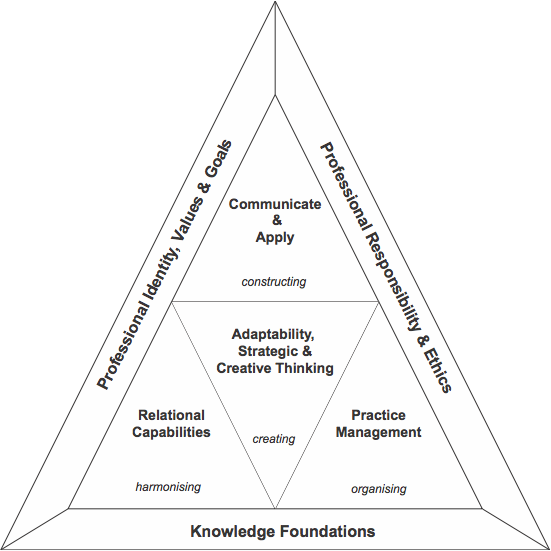 